Drawing the futureDear [INSERT NAME OF CONTACT AT SCHOOL], We are inviting you to participate in this key international landmark survey. In collaboration with OECD Education and Skills, the Drawing the Future survey asks primary school children aged 7 – 11 to draw a picture of the job they want to do when they grow up with the hope of finding out more about children's career aspirations and what influences them.The survey is designed to be as simple as possible for both you and your children. It should take a maximum of 10 minutes of your children’s time to complete.This survey has been designed to bring attention to the vital work done by you and your teachers, in broadening horizons, raising aspirations and challenging the stereotypes children have about school subjects and potential jobs and making sure they don’t rule out opportunities too early.	We are asking children to draw a picture describing the job they might want to when they grow up. Here are the guidelines:Children participating in the survey must be aged 7 to 11 years old.Please ask them to draw the job that they are most interested in doing when they grow up. If a child is keen to draw more than one job (maximum of 4) please ask them to indicate their first choice. They may include text as part of the drawing if they wish. The rear of the sheet should be left blankIt is important that children express their own and unbiased response as to what they want to be. We therefore ask teachers to avoid giving guidance on what they should draw. What will we do with the information?The aim is to examine the range of career aspirations children have, gain a better understanding of the breadth of their horizons and to see if any background factors are influencing this. Any information you supply will be anonymised in a format where it is not possible to identify your school or children. Responses will be reported in general terms and your school or children will not be ranked against others. Drawings may be published by us, Education and Employers and our partners and used for example in social media campaigns We will, however, ensure that all participating schools will be mentioned in the final report which will be published and disseminated internationally. Schools will also receive a certificate thanking them for taking part in the ‘Drawing the Future’ international survey. Next stepsDownload the Drawing the Future survey for children to complete. (PDF). To be printed and filled out by your children. Download the school cover sheet.  (PDF). To be filled by you and sent with all completed surveys.More informationIf you have any questions about the drawing survey, please get in touch with me: [INSERT YOUR NAME AND CONTACT DETAILS]Many thanks for taking part.The Drawing the Future Team October 2017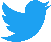          Keep up with the #DrawingtheFuture by following us on Twitter @Edu_Employers